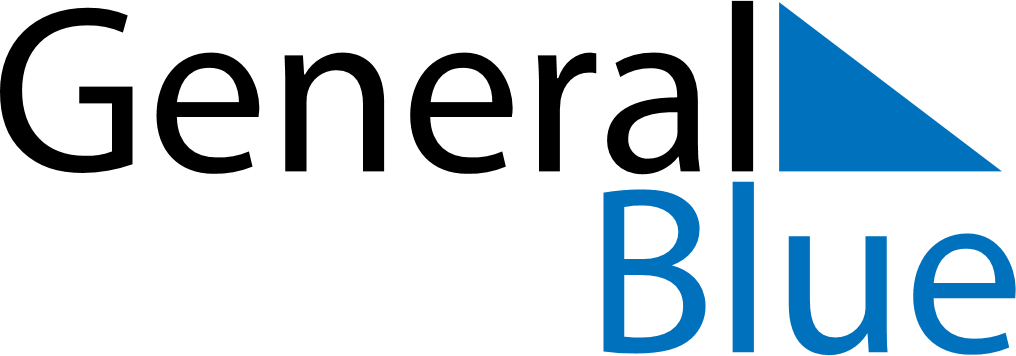 Weekly CalendarNovember 23, 2026 - November 29, 2026Weekly CalendarNovember 23, 2026 - November 29, 2026Weekly CalendarNovember 23, 2026 - November 29, 2026Weekly CalendarNovember 23, 2026 - November 29, 2026Weekly CalendarNovember 23, 2026 - November 29, 2026Weekly CalendarNovember 23, 2026 - November 29, 2026MONDAYNov 23TUESDAYNov 24WEDNESDAYNov 25THURSDAYNov 26FRIDAYNov 27SATURDAYNov 28SUNDAYNov 29